“Opening Doors in 2024”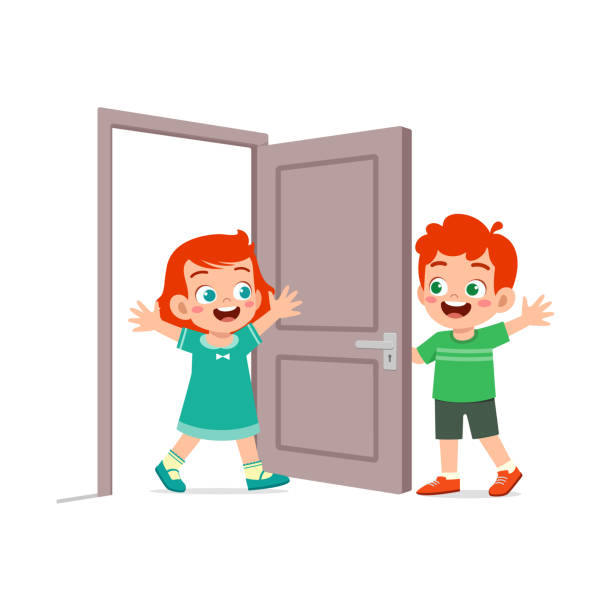 Alateens Welcome hereJoin us in celebrating our 48th Alateen Conference being held on Aug 9th -11th with the 10th being anOpen event for Al-anon’s & A.A.’s from 10am – 5pmCamp Kinard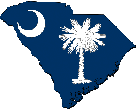 6053 Two Knotch RoadBatesburg/Leesville S.C.29070The cost for Saturday Fun Day is $20.00 which includes Speakers, Workshops, lunch and pool time with a bunch of awesome Alateens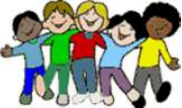 Shawn Short1118 O T Wallace BlvdMoncks Corner, SC 29461If you have any questions please call 843-696-2804Or Email: aacpanel63@gmail.com